Amennyiben a meghívó nem jelenik meg megfelelően, ide kattintva töltheti le.Amennyiben a meghívó nem jelenik meg megfelelően, ide kattintva töltheti le.Amennyiben a meghívó nem jelenik meg megfelelően, ide kattintva töltheti le.Amennyiben a meghívó nem jelenik meg megfelelően, ide kattintva töltheti le.Amennyiben a meghívó nem jelenik meg megfelelően, ide kattintva töltheti le.Magyar filmrendező nyerte az EU Fiatal Filmrendezők Versenyét - FILMBEMUTATÓ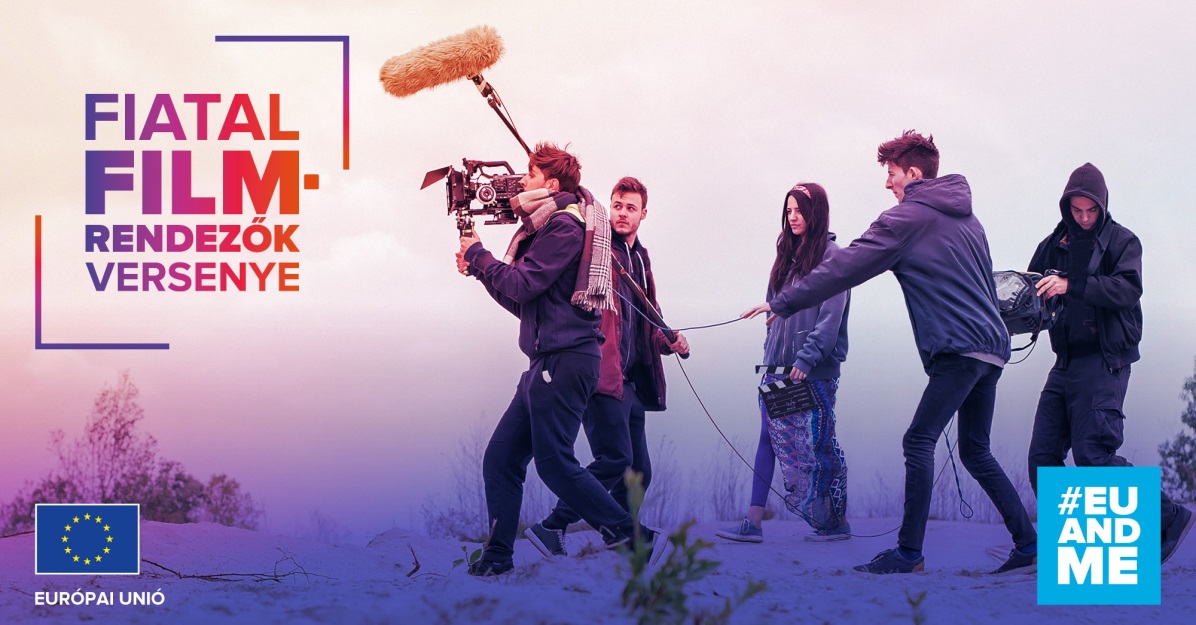 Magyar filmrendező nyerte az EU Fiatal Filmrendezők Versenyét - FILMBEMUTATÓMagyar filmrendező nyerte az EU Fiatal Filmrendezők Versenyét - FILMBEMUTATÓMagyar filmrendező nyerte az EU Fiatal Filmrendezők Versenyét - FILMBEMUTATÓMagyar filmrendező nyerte az EU Fiatal Filmrendezők Versenyét - FILMBEMUTATÓA Fiatal Filmrendezők Versenye az EU&ME, azaz az EU és Én elnevezésű kampány része volt. A 18 és 35 év közötti fiatalokat megcélzó versenyt az Unió összes tagállamában megrendezték. A rangos európai pályázatra 599 szinopszis érkezett be és közülük a díjnyertes filmrendezőkből álló szakmai zsűri öt nyertest választott ki, köztük a magyar versenyzőt, Galambos Leventét is, akik elkészíthették filmjeiket.A nyertesek mindegyike 7.500 Euró támogatásban részesült, emellett ötletét egy híres európai filmrendező mentorálásával forgathatta le.A Fiatal Filmrendezők Versenye az EU&ME, azaz az EU és Én elnevezésű kampány része volt. A 18 és 35 év közötti fiatalokat megcélzó versenyt az Unió összes tagállamában megrendezték. A rangos európai pályázatra 599 szinopszis érkezett be és közülük a díjnyertes filmrendezőkből álló szakmai zsűri öt nyertest választott ki, köztük a magyar versenyzőt, Galambos Leventét is, akik elkészíthették filmjeiket.A nyertesek mindegyike 7.500 Euró támogatásban részesült, emellett ötletét egy híres európai filmrendező mentorálásával forgathatta le.A Fiatal Filmrendezők Versenye az EU&ME, azaz az EU és Én elnevezésű kampány része volt. A 18 és 35 év közötti fiatalokat megcélzó versenyt az Unió összes tagállamában megrendezték. A rangos európai pályázatra 599 szinopszis érkezett be és közülük a díjnyertes filmrendezőkből álló szakmai zsűri öt nyertest választott ki, köztük a magyar versenyzőt, Galambos Leventét is, akik elkészíthették filmjeiket.A nyertesek mindegyike 7.500 Euró támogatásban részesült, emellett ötletét egy híres európai filmrendező mentorálásával forgathatta le.A Fiatal Filmrendezők Versenye az EU&ME, azaz az EU és Én elnevezésű kampány része volt. A 18 és 35 év közötti fiatalokat megcélzó versenyt az Unió összes tagállamában megrendezték. A rangos európai pályázatra 599 szinopszis érkezett be és közülük a díjnyertes filmrendezőkből álló szakmai zsűri öt nyertest választott ki, köztük a magyar versenyzőt, Galambos Leventét is, akik elkészíthették filmjeiket.A nyertesek mindegyike 7.500 Euró támogatásban részesült, emellett ötletét egy híres európai filmrendező mentorálásával forgathatta le.A Fiatal Filmrendezők Versenye az EU&ME, azaz az EU és Én elnevezésű kampány része volt. A 18 és 35 év közötti fiatalokat megcélzó versenyt az Unió összes tagállamában megrendezték. A rangos európai pályázatra 599 szinopszis érkezett be és közülük a díjnyertes filmrendezőkből álló szakmai zsűri öt nyertest választott ki, köztük a magyar versenyzőt, Galambos Leventét is, akik elkészíthették filmjeiket.A nyertesek mindegyike 7.500 Euró támogatásban részesült, emellett ötletét egy híres európai filmrendező mentorálásával forgathatta le.MEGHÍVÓMEGHÍVÓMEGHÍVÓMEGHÍVÓMEGHÍVÓAz Európai Bizottság Magyarországi Képviselete meghívja Önt a Premier KultCafé mozitermében tartott filmpremierre és az azt követő sajtónyilvános kerekasztal beszélgetésre.Az Európai Bizottság Magyarországi Képviselete meghívja Önt a Premier KultCafé mozitermében tartott filmpremierre és az azt követő sajtónyilvános kerekasztal beszélgetésre.Az Európai Bizottság Magyarországi Képviselete meghívja Önt a Premier KultCafé mozitermében tartott filmpremierre és az azt követő sajtónyilvános kerekasztal beszélgetésre.Az Európai Bizottság Magyarországi Képviselete meghívja Önt a Premier KultCafé mozitermében tartott filmpremierre és az azt követő sajtónyilvános kerekasztal beszélgetésre.Az Európai Bizottság Magyarországi Képviselete meghívja Önt a Premier KultCafé mozitermében tartott filmpremierre és az azt követő sajtónyilvános kerekasztal beszélgetésre.MEGNYITÓ ÉS BEMUTATOTT FILMEKMEGNYITÓ ÉS BEMUTATOTT FILMEKMEGNYITÓ ÉS BEMUTATOTT FILMEKMEGNYITÓ ÉS BEMUTATOTT FILMEKMEGNYITÓ ÉS BEMUTATOTT FILMEK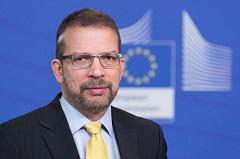 Az esemény megnyitóbeszédét tartja:DR. ZUPKÓ GÁBOREurópai Bizottság Magyarországi Képviseletének vezetőjeAz esemény megnyitóbeszédét tartja:DR. ZUPKÓ GÁBOREurópai Bizottság Magyarországi Képviseletének vezetőjeAz esemény megnyitóbeszédét tartja:DR. ZUPKÓ GÁBOREurópai Bizottság Magyarországi Képviseletének vezetőjeAz esemény megnyitóbeszédét tartja:DR. ZUPKÓ GÁBOREurópai Bizottság Magyarországi Képviseletének vezetőjeFilmek:GALAMBOS LEVENTE: Rejtett érték (Magyarország)MAGDALENA ZAŁĘCKA: Összeesküvés (Lengyelország)VLAD MUKO: Álomfodrász (Észtország)JAMIE OLÍAS: Az én hangtengerem (Spanyolország)EUGEN DEDIU: Újvilág-Szimfónia (Románia)GALAMBOS LEVENTE: Rejtett érték (Magyarország)MAGDALENA ZAŁĘCKA: Összeesküvés (Lengyelország)VLAD MUKO: Álomfodrász (Észtország)JAMIE OLÍAS: Az én hangtengerem (Spanyolország)EUGEN DEDIU: Újvilág-Szimfónia (Románia)GALAMBOS LEVENTE: Rejtett érték (Magyarország)MAGDALENA ZAŁĘCKA: Összeesküvés (Lengyelország)VLAD MUKO: Álomfodrász (Észtország)JAMIE OLÍAS: Az én hangtengerem (Spanyolország)EUGEN DEDIU: Újvilág-Szimfónia (Románia)GALAMBOS LEVENTE: Rejtett érték (Magyarország)MAGDALENA ZAŁĘCKA: Összeesküvés (Lengyelország)VLAD MUKO: Álomfodrász (Észtország)JAMIE OLÍAS: Az én hangtengerem (Spanyolország)EUGEN DEDIU: Újvilág-Szimfónia (Románia)KEREKASZTAL BESZÉLGETÉS VENDÉGEIKEREKASZTAL BESZÉLGETÉS VENDÉGEIKEREKASZTAL BESZÉLGETÉS VENDÉGEIKEREKASZTAL BESZÉLGETÉS VENDÉGEIKEREKASZTAL BESZÉLGETÉS VENDÉGEIGALAMBOS LEVENTE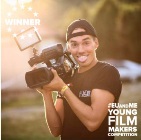 A Fiatal Filmrendezők Versenyének nyerteseGALAMBOS LEVENTEA Fiatal Filmrendezők Versenyének nyertese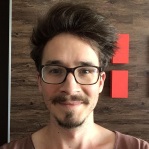 SIMON GERGŐRejtett érték c. film társrendezője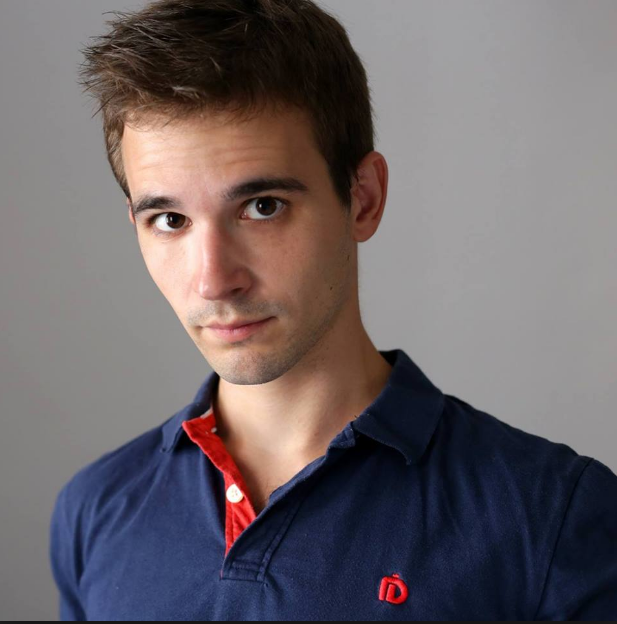 Dudás BalázsFilmrendezőKERPELY KLÁRA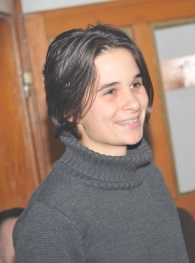 WWF Magyarország szakértője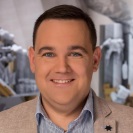 PÓTH ATTILAModerátorPÓTH ATTILAModerátorPÓTH ATTILAModerátorPÓTH ATTILAModerátorPÓTH ATTILAModerátorAZ ESEMÉNY IDŐPONTJA ÉS HELYSZÍNEAZ ESEMÉNY IDŐPONTJA ÉS HELYSZÍNEAZ ESEMÉNY IDŐPONTJA ÉS HELYSZÍNEAZ ESEMÉNY IDŐPONTJA ÉS HELYSZÍNEAZ ESEMÉNY IDŐPONTJA ÉS HELYSZÍNEIdőpont: 2019. július 18. (csütörtök), 16:00 óraHelyszín: Premier KultCafé, 1085 Budapest, Üllői út 2-4.Részvételi szándékát kérjük, jelezze Zsák Katának, a Premier Hungary Communications munkatársának a +36 (20) 572 1811 mobilszámon vagy a zsak@premiercom.hu e-mail címen. A részvétel regisztrációhoz kötött!Időpont: 2019. július 18. (csütörtök), 16:00 óraHelyszín: Premier KultCafé, 1085 Budapest, Üllői út 2-4.Részvételi szándékát kérjük, jelezze Zsák Katának, a Premier Hungary Communications munkatársának a +36 (20) 572 1811 mobilszámon vagy a zsak@premiercom.hu e-mail címen. A részvétel regisztrációhoz kötött!Időpont: 2019. július 18. (csütörtök), 16:00 óraHelyszín: Premier KultCafé, 1085 Budapest, Üllői út 2-4.Részvételi szándékát kérjük, jelezze Zsák Katának, a Premier Hungary Communications munkatársának a +36 (20) 572 1811 mobilszámon vagy a zsak@premiercom.hu e-mail címen. A részvétel regisztrációhoz kötött!Időpont: 2019. július 18. (csütörtök), 16:00 óraHelyszín: Premier KultCafé, 1085 Budapest, Üllői út 2-4.Részvételi szándékát kérjük, jelezze Zsák Katának, a Premier Hungary Communications munkatársának a +36 (20) 572 1811 mobilszámon vagy a zsak@premiercom.hu e-mail címen. A részvétel regisztrációhoz kötött!Időpont: 2019. július 18. (csütörtök), 16:00 óraHelyszín: Premier KultCafé, 1085 Budapest, Üllői út 2-4.Részvételi szándékát kérjük, jelezze Zsák Katának, a Premier Hungary Communications munkatársának a +36 (20) 572 1811 mobilszámon vagy a zsak@premiercom.hu e-mail címen. A részvétel regisztrációhoz kötött!